Администрация муниципального образования «Город Астрахань»РАСПОРЯЖЕНИЕ25 апреля 2018 года №2005-р«О временном ограничении дорожного движения на время проведения мероприятий посвященных «73-й годовщине Победы в Великой Отечественной войне»В соответствии с Федеральными законами «Об общих принципах организации местного самоуправления в Российской Федерации», «Об автомобильных дорогах и о дорожной деятельности в Российской Федерации» и о внесении изменений в отдельные законодательные акты Российской Федерации, «О безопасности дорожного движения», Законом Астраханской области «О случаях установления временных ограничения или прекращения движения транспортных средств по автомобильным дорогам регионального или межмуниципального, местного значения в границах населенных пунктов», постановлением Правительства Астраханской области от 16.03.2012 № 86-П «О Порядке осуществления временных ограничения или прекращения движения транспортных средств по автомобильным дорогам регионального или межмуниципального, местного значения в Астраханской области», Уставом муниципального образования «Город Астрахань», в связи с проведением мероприятий посвященных «73-й годовщине Победы в Великой Отечественной войне»:Ввести временное ограничение дорожного движения 05.05.2018 с 09:00 до 12:00 по ул. Мосина от пр. Бумажников, по ул. Коновалова от ул. Магистральной до ул. Мосина.Утвердить прилагаемую схему расположения технических средств на время проведения мероприятий посвященных «73-й годовщине Победы в Великой Отечественной войне».Управлению информационной политики администрации муниципального образования «Город Астрахань» разместить настоящее распоряжение на официальном сайте администрации муниципального образования «Город Астрахань» и проинформировать население о принятом распоряжении в средствах массовой информации.Контроль за исполнением настоящего распоряжения администрации муниципального образования «Город Астрахань» возложить на начальника управления по коммунальному хозяйству и благоустройству администрации муниципального образования «Город Астрахань».И.о. главы администрации С.Б. Агабеков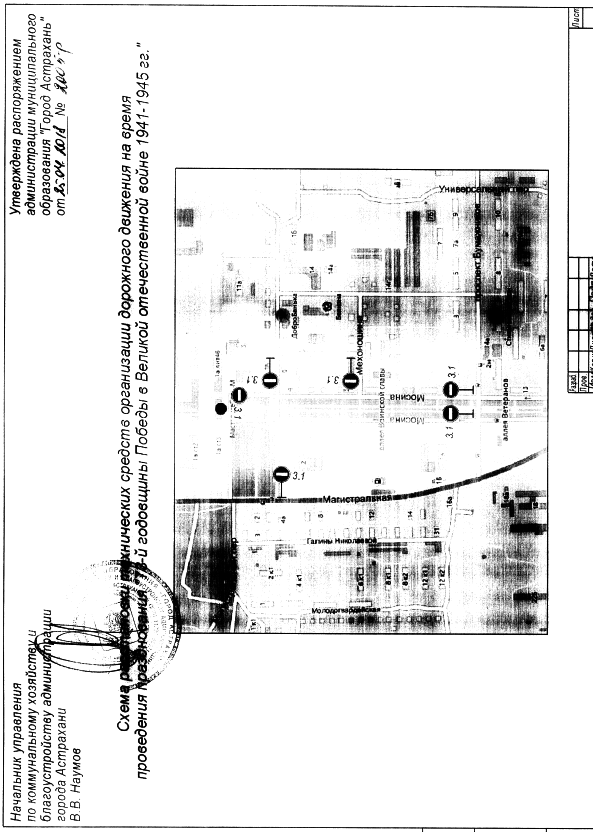 